BRIGHT VERSUS GIFTED: WHAT’S THE DIFFERENCEhttps://mihomeschoolconnections.com/blog/bright-gifted-children/There is a difference between a child who is smart or bright and one that is gifted. All gifted children can and are considered to be bright, but not all bright children can be considered gifted. The fact of the matter is there are many, many factors that come into play when defining the difference between these two children, but here’s a quick example of how fine the line between the two really is: A bright child may feel satisfied when he has answered questions correctly while a gifted child may be highly critical of himself, despite having provided correct answers, often to the point of being seen as a perfectionist.MISINTERPRETING GIFTEDNESSGifted students are sometimes confused with those who are high achieving. The high achievers may get a lot of attention as they are generally on time with their work and perform it neatly and in a well-developed manner. The high achievers also consistently get high grades and display appropriate behaviors beyond those typical for their grade levels. Experts in the field of gifted education often try to show educators and parents that while high achievers are valuable in the school setting, they do learn differently than gifted students will. The gifted student is often going to think in a more complex manner and will have more diverse perception than the high achiever does.BEHAVIORAL DIFFERENCES BETWEEN BRIGHT AND GIFTED CHILDRENThere is a continuing dispute among some experts regarding the difference in behaviors exhibited by a bright child versus a gifted one. One expert, Janice Szabos, stated it is the gifted child who exhibits “wild” behavior and shares silly ideas, but others disagreed with her, asserting that it is the creative thinkers who should be categorized with what is defined as “wild” thoughts. Not all gifted children display a high level of creativity. Another difference Szabos listed, which has also been disputed, is that the gifted learner often prefers to spend time with adults while the bright child enjoys other children more. This led to a negative stereotype of the gifted child and showed them as being out of sync with society and displaying poor social skills. What has been found since then is that the gifted child will often seek out those with ideas that match their own, not necessarily older people or adults.THE BRIGHT CHILD VERSUS THE GIFTED CHILD IN THE CLASSROOMBright children are often a treat to have in the classroom. They typically do not question their teachers (or challenge their knowledge), and most often, they answer questions respectfully. The gifted child often needs something different in the classroom. Gifted children often display boredom when things become too repetitive for them, and they may even fall behind if they find the work uninteresting. Many gifted children do not like the classroom setting or going to school as ordinary schoolwork is simply not challenging enough. Additionally, when they feel that a teacher is presenting information that is wrong or simply not complete, they may challenge the teacher’s response, an action that some adults find difficult to handle.A gifted child may also become disruptive when he feels bored. He may even annoy his teachers by giving wild and silly-looking answers or by just not getting involved in the classwork at all. However, the same child who does poorly in such situations may perform incredibly well on tests. Though a gifted child is extremely intelligent, if not challenged, he may act out and appear to be anything but bright.HOW DO YOU KNOW IF YOUR CHILD IS GIFTED?There are common characteristics that distinguish the bright child from the gifted child. How many of them fit your child?* Early reader* Persistent in his interests* Wide knowledge and interest in the world* Enjoys problem-solving and makes original connections* Has unusual and vivid imagination* Has strong feelings and opinions* Sets high standards* Is a perfectionist* Compassionate and morally sensitive* Concerned with justice and fairness* Keen observer* Odd sense of humor* Vivid imaginationOne thing to keep in mind is that while many gifted children struggle in school simply because they do not feel challenged, many thrive in a home-education setting. Homeschooling allows parents to tailor education to their child’s unique interests, educational level, and needs. And it allows homeschoolers to advance at their own pace or delve more deeply into subjects about which they are passionate. This sort of customized learning is often just right for the gifted child.JASNÝ VERSUS NADANÝ: JAKÝ JE ROZDÍLZveřejněno v 08:00 hodin na blogu , nadané děti od Tarly Gernertové PodílExistuje rozdíl mezi dítětem, které je chytré nebo bystré, a dítětem, které je nadané. Všechny nadané děti mohou a jsou považovány za světlé, ale ne všechny světlé děti lze považovat za nadané. Skutečnost spočívá v tom, že při definování rozdílu mezi těmito dvěma dětmi vstupuje do hry mnoho faktorů, ale zde je rychlý příklad toho, jak jemná je hranice mezi těmito dvěma dětmi: Světlé dítě se může cítit spokojené, správně odpověděl na otázky, zatímco nadané dítě může být vůči sobě velmi kritické, přestože poskytlo správné odpovědi, často do té míry, že je vnímáno jako perfekcionista.CHYBNÁ INTERPRETACE NADÁNÍNadaní studenti jsou někdy zaměňováni s těmi, kteří dosahují vysokých výsledků. Osoby s vysokými výsledky mohou získat velkou pozornost, protože jsou obvykle načas se svou prací a vykonávají ji úhledně a dobře vyvinutým způsobem. Vysoce úspěšní také trvale dostávají vysoké známky a zobrazují vhodné chování nad rámec toho, co je typické pro jejich úroveň. Odborníci v oblasti nadaného vzdělávání se často snaží ukázat pedagogům a rodičům, že zatímco ve školním prostředí jsou vysoce úspěšní, učí se jinak, než se nadaní studenti budou učit. Nadaný student bude často uvažovat složitěji a bude mít různorodější vnímání než ten, kdo dosahuje vysoké úrovně.ROZDÍLY V CHOVÁNÍ MEZI JASNÝMI A NADANÝMI DĚTMINěkteří odborníci stále trvají na sporech ohledně rozdílu v chování, které vykazuje jasné dítě oproti nadanému. Jedna odbornice, Janice Szabosová, uvedla, že je to nadané dítě, které vykazuje „divoké“ chování a sdílí hloupé myšlenky, ale ostatní s ní nesouhlasí a tvrdí, že právě kreativní myslitelé by měli být kategorizováni podle toho, co je definováno jako „divoké“ myšlenky. Ne všechny nadané děti vykazují vysokou úroveň kreativity. Dalším rozdílem, který Szabos uvedl, který byl rovněž zpochybňován, je to, že nadaný žák často upřednostňuje trávení času s dospělými, zatímco světlé dítě si více užívá jiné děti. To vedlo k negativnímu stereotypu nadaného dítěte a ukázalo se, že není synchronizováno se společností a vykazuje špatné sociální dovednosti.SVĚTLÉ DÍTĚ VERSUS NADANÉ DÍTĚ VE TŘÍDĚSvětlé děti jsou ve třídě často lahůdkou. Obvykle své učitele nezpochybňují (ani nezpochybňují jejich znalosti) a nejčastěji na ně s úctou odpovídají. Nadané dítě ve třídě často potřebuje něco jiného. Nadané děti často projevují nudu, když se pro ně věci příliš opakují, a mohou dokonce zaostávat, pokud považují práci za nezajímavou. Mnoho nadaných dětí nemá rado ve třídě nebo chodí do školy, protože běžná školní práce prostě není dost náročná. Navíc, když mají pocit, že učitel předkládá nesprávné nebo jednoduše neúplné informace, mohou zpochybnit jeho reakci, což je pro některé dospělé obtížné zvládnout.Nadané dítě může také působit rušivě, když se cítí znuděno. Může dokonce otravovat své učitele tím, že dává divoké a hloupě vypadající odpovědi nebo se do výuky vůbec nezapojí. Stejné dítě, které si v takových situacích vede špatně, však může v testech fungovat neuvěřitelně dobře. I když je nadané dítě extrémně inteligentní, pokud není vyzvané, může jednat a vypadat, že je všechno, jen ne jasné.JAK VÍTE, ŽE JE VAŠE DÍTĚ NADANÉ?Existují společné charakteristiky, které odlišují jasné dítě od nadaného dítěte. Kolik z nich zapadá do vašeho dítěte?* Časný čtenář* Trvalý v jeho zájmech* Široké znalosti a zájem o svět* Rád řeší problémy a vytváří originální spojení* Má neobvyklou a živou představivost* Má silné pocity a názory* Nastavuje vysoké standardy* Je perfekcionista* Soucitný a morálně citlivý* Znepokojen spravedlností a spravedlností* Keen pozorovatel* Zvláštní smysl pro humor* Živá představivostJe třeba mít na paměti, že zatímco mnoho nadaných dětí bojuje ve škole jednoduše proto, že se necítí být výzvou, mnohým se daří v prostředí domácího vzdělávání. Domácí vzdělávání umožňuje rodičům přizpůsobit vzdělávání jedinečným zájmům, úrovni vzdělání a potřebám dítěte. A umožňuje domácím školákům postupovat vlastním tempem nebo se ponořit hlouběji do předmětů, pro které jsou vášniví. Tento druh přizpůsobeného učení je pro nadané dítě často vhodný."Bright Child" vs. "Gifted Learner": What's the Difference?https://www.psychologytoday.com/us/blog/gifted-ed-guru/201201/bright-child-vs-gifted-learner-whats-the-differenceA bright child knows the answer; the gifted learner asks the questions.Posted Jan 29, 2012SHARETWEETEMAIL65COMMENTSA teacher stands before me in the hallway of the school. It's early in the morning, a good 20 minutes before students will come into the rooms, and already she is clearly stressed. She's been telling me, quite animatedly, about a problem she's encountered and she continues now."So last night I got that email from the mom and I'm not sure how I should respond. Do you think this is something you can handle for me or at least with me? I mean, it is kind of your area of responsibility, isn't it?" She looks at me with an expression that is a mix of hope—hopeful that I'll agree with her—and mild anger, angry that she's been caught in the middle.I can't blame her really. A little more than a month ago, she recommended a child in her class for gifted screening. She saw in this child some traits that set him apart from the rest of the class in ways that she felt strongly mimicked those of a gifted learner. Appropriately, she documented what she noticed, contacted me (her school's gifted specialist), and notified the parents that she felt young Alex should be tested for inclusion in the gifted program.Naturally, the parents were pleasantly surprised and, as soon as I had obtained from them permission to test, we began the screening process. Alex was tested, parent and teacher behavioral checklists were scored, grades and work products were evaluated. Then, a few weeks later, a screening committee met and discussed those who'd been thus reviewed all around the county.In the end, Alex was not identified. And this is the reason the young teacher before me now feels caught in the middle. She requested putting Alex through the screening process; she told his parents that she felt their child was special in some way; she got the parents intrigued by the idea of their child being "gifted." And now that it hasn't worked out, the parents have questions:What is the benefit of having gone through all these steps?
What, still, can you do to help further challenge him in your classroom?
Should we appeal this decision?
What made you think Alex was gifted in the first place?       These are the questions that the teacher is asking me to help answer, and I reassure her that I will be glad to join her in a parent conference. There, face to face, I‘ll be able to better explain the screening process and show Alex's mother the results of the information we gathered. This is key, I know, to helping the parent feel less confused.But the conference will also offer me the chance to do something else equally important. With the parent and the teacher there, I can explain to both how a certain subtle distinction in a student—and a lack of understanding about that distinction—has led to the very stress that both of them, parent and teacher alike, currently feel. A little education is in order.The topic? Knowing the difference between a child who is bright and one who is truly a gifted learner.
                                                                   ***First, let's be clear about one thing: there is nothing wrong with being "just" a bright child! Often, in situations such as the one above, parents feel that the distinction is, in some ways, a slight. But some might even argue that having a bright child, rather than one who is gifted, is a wonderful thing because the characteristics often associated with giftedness can be particularly challenging. Often, bright children are the ones who succeed better in a typical school setting. They are the teacher pleasers. They work, perhaps, harder than their gifted counterparts and receive praise for those efforts. They make few waves, get As, and complete their assignments. Parents and teachers alike are happy to have these kinds of students.article continues after advertisementStill, though these qualities may be apparent, though the child may seem to sail through what the teacher may offer in the typical classroom, these qualities often are mistaken as signs of giftedness. This distinction is worth discussion. Here, then (and with thanks to Janice Szabos's rather excellent development of this concept) are a few ways to fine tune the differences. Consider the following:A bright child knows the answer; the gifted learner asks the questions. The bright, above-average student, as previously mentioned, is likely to get As. She memorizes well, comprehends at a high level, absorbs information, and completes her work. A gifted learner, on the other hand, comprehends the nuances of the subject's material in a more complex, in-depth manner. Where the bright child accepts and readily retains information about the topic, the gifted learner manipulates that information in order to draw unique inferences. Sally knows, for example, that animals adapt to their environment. Paul wonders if this is still happening to humans at the same rate as life-saving, live-extending technology becomes more ubiquitous. Paul may initiate projects on his own to explore these ideas while Sally, the bright child, completes the teacher's required assignments in an efficient manner. Certainly, the bright child performs at the top of the group. The gifted learner is beyond the group.A bright child works hard to achieve; the gifted learner knows without working hard. For the bright child, the average classroom teacher offers precisely what this student craves: clear expectations, a path to an A, and an environment where this sort of success is rewarded. However, where she may very well earn those As, the gifted learner is far less likely to be motivated at all by grades; where she needs 6-8 repetitions for mastery, he needs only 1-2. She copies the teacher's model response to a question or task accurately, while he is original and continually developing. She learns with ease and generates good ideas, yes, because she is very able—but it is the gifted learner who would, in fact, be the truer intellectual.A bright child enjoys school; the gifted learner enjoys self directed learning. The bright child is interested and attentive at school; she listens to the material and is receptive; she enjoys her peers. The gifted learner, conversely, is more than merely interested in the way that seasons change: he is highly curious about it. She shows her attentiveness by staying in her seat and keeping her eyes on the teacher. But he is genuinely mentally—and sometimes physically—involved in the topic. He may have a hard time listening to the discussion of the Earth's movement around the sun without actually moving his hands and arms in an elliptical fashion. When the lesson in over, she finds her friends; he prefers the teacher or some other adult in the room. Or perhaps he prefers working alone. She is receptive at school; he can be downright intense at school. She may enjoy the curriculum and its pace; he may tolerate it.Na chodbě školy přede mnou stojí učitel. Je časně ráno, dobrých 20 minut, než studenti přijdou do pokojů, a už je zjevně ve stresu . Celkem animovaně mi vyprávěla o problému, se kterým se setkala, a nyní pokračuje.„Takže včera v noci jsem dostal ten e-mail od matky a nejsem si jistý, jak mám odpovědět. Myslíš si, že je to něco, co zvládneš pro mě nebo alespoň se mnou? , že? “ Dívá se na mě s výrazem, který je směsicí naděje - s nadějí, že s ní budu souhlasit - a mírným hněvem , naštvaným, že byla chycena uprostřed.Nemohu jí to opravdu vyčítat. Před něco více než měsícem doporučila ve své třídě dítě pro screening s nadáním. Viděla v tomto dítěti některé rysy, které ho odlišovaly od zbytku třídy takovým způsobem, že se cítila silně napodobující vlastnosti nadaného žáka. Vhodně zdokumentovala, co si všimla, kontaktovala mě (nadaného odborníka na její školu) a informovala rodiče, že má pocit, že by měl být mladý Alex testován na zařazení do nadaného programu.Rodiče samozřejmě byli příjemně překvapeni, a jakmile jsem od nich získal povolení k testování, zahájili jsme screeningový proces. Alex byl testován, byly hodnoceny kontrolní seznamy chování rodičů a učitelů, byly hodnoceny známky a pracovní produkty. Poté, o několik týdnů později, se sešla screeningová komise a diskutovala o těch, kteří byli takto přezkoumány po celém kraji.Nakonec Alex nebyl identifikován. A to je důvod, proč se mladý učitel přede mnou nyní cítí chycen uprostřed. Požádala, aby Alex prošel skríninkem; řekla jeho rodičům, že cítí, že jejich dítě je nějakým způsobem zvláštní; rodiče zaujala představou, že jejich dítě je „nadané“. A teď, když to nevyšlo, mají rodiče otázky:Jaká je výhoda provedení všech těchto kroků?
Co přesto můžete udělat, abyste mu pomohli ve své třídě dále vyzvat?
Měli bychom se proti tomuto rozhodnutí odvolat?
Proč jste si mysleli, že je Alex nadaný?      To jsou otázky, na které mě učitelka žádá, abych jim pomohl odpovědět, a ujišťuji ji, že se k ní rád přidám na konferenci rodičů. Tady tváří v tvář budu schopen lépe vysvětlit proces screeningu a ukázat Alexově matce výsledky informací, které jsme shromáždili. To je klíč, jak vím, pro to, aby se rodič cítil méně zmatený.Konference mi ale také nabídne příležitost udělat něco jiného stejně důležitého. S rodičem a učitelem tam mohu vysvětlit, jak určité jemné rozlišování u studenta - a nedostatečné porozumění tomuto rozdílu - vedlo k samotnému stresu, který oba, rodič i učitel, v současné době pociťují. Trochu vzdělání je na místě.Téma? Znát rozdíl mezi jasným dítětem a skutečně nadaným žákem .
                                                                   ***Nejprve si ujasněme jednu věc: není nic špatného na tom, být „jen“ bystrým dítětem! V situacích, jako je ta výše, mají rodiče často pocit, že rozdíl je v některých ohledech mírný. Někteří však mohou dokonce namítnout, že mít jasné dítě, a nikoli nadané, je úžasná věc, protože vlastnosti často spojené s nadáním mohou být obzvláště náročné. Světlé děti jsou často ty, kterým se v typickém školním prostředí daří lépe. Jsou potěšením učitele. Pracují snad tvrději než jejich nadaní kolegové a za toto úsilí jsou chváleni. Provedou několik vln, získají As a dokončí své úkoly. Rodiče i učitelé jsou rádi, že mají tyto druhy studentů.článek pokračuje i po reklaměPřestože tyto vlastnosti mohou být zjevné, i když se může zdát, že dítě propluje tím, co učitel může nabídnout v typické třídě, tyto vlastnosti se často mýlí jako známky nadání. Toto rozlišení stojí za diskusi. Zde tedy (a díky poměrně vynikajícímu vývoji tohoto konceptu Janice Szabosové) je několik způsobů, jak rozdíly doladit. Zvažte následující:Světlé dítě zná odpověď; nadaný student se ptá.Světlý, nadprůměrný student, jak již bylo zmíněno, pravděpodobně získá As. Dobře si pamatuje, rozumí na vysoké úrovni, absorbuje informace a dokončuje svou práci. Nadaný žák na druhé straně chápe nuance materiálu subjektu složitěji a hlouběji. Tam, kde jasné dítě přijímá a snadno si uchovává informace o tématu, nadaný žák s těmito informacemi manipuluje, aby získal jedinečné závěry. Sally například ví, že zvířata se přizpůsobují svému prostředí. Paul si klade otázku, jestli se to lidem stále děje stejně rychle jako všudypřítomná technologie na záchranu života. Paul může zahájit projekty sám, aby prozkoumal tyto myšlenky, zatímco Sally, bystré dítě, účinně plní učitelem požadované úkoly. Rozhodně, světlé dítě vystupuje v horní části skupiny. Nadaný žák jemimo skupinu.Světlé dítě tvrdě pracuje, aby toho dosáhlo; nadaný žák ví, aniž by tvrdě pracoval. Pro jasné dítě průměrný třídní učitel nabízí přesně to, po čem tento student touží: jasná očekávání, cesta k A a prostředí, kde je tento druh úspěchu odměňován. Avšak tam, kde může velmi dobře vydělat ty As, je mnohem méně pravděpodobné, že nadaný žák bude vůbec motivován známkami; kde ona potřebuje 6-8 opakování pro zvládnutí, on potřebuje jen 1-2. Přesně kopíruje modelovou reakci učitele na otázku nebo úkol, zatímco on je originální a neustále se rozvíjí. Učí se s lehkostí a vytváří dobré nápady, ano, protože je velmi schopná - ale je to nadaný žák, kdo by ve skutečnosti byl skutečným intelektuálem .Světlé dítě má rád školu; nadaný žák má rád sebeřízené učení. Světlé dítě má ve škole zájem a je pozorné; poslouchá materiál a je vnímavá; má ráda své vrstevníky. Nadaného žáka naopak více než jen zajímá, jak se mění roční období: je na to velmi zvědavý . Svou pozornost ukazuje tím, že zůstává na svém místě a nespouští oči z učitelky. Je však skutečně mentálně - a někdy i fyzicky - zapojen do tohoto tématu. Může mít potíže poslouchat diskusi o pohybu Země kolem Slunce bezve skutečnosti pohyboval rukama a pažemi eliptickým způsobem. Když lekce skončí, najde své přátele; dává přednost učiteli nebo jinému dospělému v místnosti. Nebo možná dává přednost práci sám. Ve škole je vnímavá ; ve škole může být vyloženě intenzivní . Může se jí líbit učební plán a jeho tempo; může to tolerovat.článek pokračuje i po reklaměSvětlé dítě má skvělou představivost; nadaný žák používá tuto představivost k experimentování s nápady a hony. Její nápady jsou chytré, ale jeho originální. Vidí alternativní cestu k řešení; může snadno „sledovat“ dva nebo více přístupů k podobnému řešení současně. Protože je chytrá, dokáže najít vztahy mezi volně propojenými myšlenkami; ale možná si váží samotné neshody konceptů - a hledá způsoby, jak mezi nimi rozlišovat ještě více. Ona „dostane vtip.“ K vytváření humoru používá originální a vynalézavé myšlení, protože má propracovanější chápání hlavního důvodu, proč vtip funguje.
                                                                       ***
Dráždit tyto rozdíly, aby je ostatní viděli, není snadné. Samozřejmě je nutné definovat nadání jako něco, co přesahuje hranice toho, že je člověk vysoce úspěšný. Často nadaní studenti dosahují dobrých výsledků, ale možná stejně často nejsou. Proto je tak důležité umět nakreslit jemnou čáru.Když si na konferenci sedneme - učitel, rodiče i já, pomůže nám to, že budu moci pomocí testovacích dat a úvah učitele vyjasnit, jaký je Alex student. Mluvit o nich prostřednictvím těchto jedinečných charakteristik - a spojovat tyto referenční body s anekdoty ve třídě z reálného života, které by učitel mohl nabídnout - je obvykle dost, aby jim pomohlo vidět, že v tomto případě je Alex velmi schopné, velmi chytré a velmi bystré dítě.A přestože na našich školách nebyl identifikován jako „nadaný“ žák, budou vědět, že být „světlý“ je také opravdu úžasná věc.Odkaz: Janice Szabos, jak je uvedeno v Diferenciační instrukci v běžné učebně Diane Heacox, Free Spirit Publishing, 2001.
Kristi Kraychyhttps://www.calgarychangemakerschool.com/post/is-my-child-gifted-quizIs My Child Gifted? Quiz!Updated: Apr 17, 2020No two children are the same and Gifted children are no exception. Giftedness is not only measured by a higher IQ but also through strengths, talents, behaviours and asynchronicity of development that can range from mild to profound. However, there are some common characteristics that many Gifted individuals share that can help you to begin to identify if your child is Gifted so you can better understand and support your child.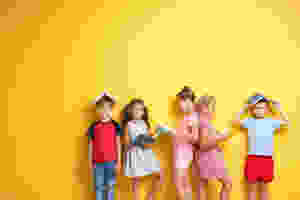 If your child exhibits 3 or more characteristics in at least two of the following categories, you might want to investigate the possibility of your child being Gifted:Cognitive:Very advanced or exceptional natural ability or talent in one or more areas compared to same-age peers (including but not limited to academics, fine arts or sports).Good memory for facts and topics of high interest.Strong power of abstraction. Enjoys talking about big concepts and ideas that are abstract (such as time and space).Interest in solving big problems or discussing world issues, religion or history at a young age.Voracious and early reader.Large vocabulary.Very curious about how things work.Strong critical thinking skills or skepticism. Enjoys debate.Perfectionism and high expectations in self and others often leading to frustration or high anxiety.Persistent, goal-directed behaviour, struggles to transition.Prefers to work or play independently.Asynchronous development. (Very advanced compared to same-age peers in at least one area but seems to be behind same-age peers particularly regarding impulse control and/or social-emotional skills).Creative/Affective:Unusually creative, artistic, inventive or visionary.Excels in the arts (drama, visual arts, music, dance, languages or creative writing). Advanced or mature sense of humor.Strong imagination, plays with imaginary friends.Extremely intuitive, empathetic and sensitive. Can become upset when others are upset. Unusual emotional depth and intensity.Can get frustrated, impatient or bossy during play especially if others are not as creative or advanced in their ideas.Happy to be considered unique, may dress differently than peers and may be less concerned about social norms.Extremely committed to moral causes, may be interested in alternative approaches to doing something or leans towards radicalism.More prone to depression and/or anxiety.Heightened self-awareness accompanied by feelings of loneliness or of being very different than peers.Easily wounded, high needs for emotional support.Advanced levels of moral judgment. A strong sense of justice or stuck to ‘what is fair’.Highly sensitive to touch, texture, colour, taste, light and sound. May be unable to tolerate certain clothes or tags, extreme temperatures, bright lights, loud events or emotional/frightening movies.Behavioural:Intensely focused on passions or favourite activities, struggles with transitions.Insatiable curiosity, impulsively needs to touch or investigate everything to find out more.Constantly questions, argues and debates. Rejects doing anything without a clear purpose.Lacks good behavioral or social judgement.Can be impulsive and/or says what’s on their mind without regard for feelings or consequences. May believe they are always 'right'. Poor concept of time. May be messy, disorganized and/or frequently loses things.Struggles to fall asleep and wakes early.Boredom leads to extreme frustration. Strongly dislikes routine tasks or repetition. Thrives on complexity.Strong determination in areas of self-interest. Equally as determined to avoid tasks or activities they do not like.Volatile temper or mood swings, especially related to perceptions of failure or when feeling bored, stressed or anxious.High levels of frustration—particularly when having difficulty meeting standards of performance or in competition (either imposed by self or others).To find out how the Calgary Changemaker School can support your Gifted child, please book a Parent Tour and Chat.REFERENCESClark, B. (2008). Growing up gifted (7th ed.)   Upper Saddle River, NJ:  Pearson Prentice Hall.The Gifted Children's Association of British Columbia. (2017). Connecting to Support the Gifted. Retrieved from: https://giftedchildrenbc.orgJe moje dítě nadané? Kvíz!Aktualizováno: 17. dubna 2020Žádné dvě děti nejsou stejné a nadané děti nejsou výjimkou. Nadání se neměřuje pouze vyšším IQ, ale také prostřednictvím silných stránek, talentu, chování a asynchronicity vývoje, která se může pohybovat od mírného až po hluboký. Existuje však několik společných charakteristik, které sdílí mnoho nadaných jedinců a které vám mohou pomoci zjistit, zda je vaše dítě nadané, abyste mu mohli lépe porozumět a podporovat ho.Pokud vaše dítě vykazuje 3 nebo více charakteristik v alespoň dvou z následujících kategorií , možná budete chtít prozkoumat možnost, že vaše dítě bude mít nadání:Poznávací:Velmi pokročilé nebo výjimečné přirozené schopnosti nebo talent v jedné nebo více oblastech ve srovnání s vrstevníky stejného věku (mimo jiné včetně akademiků, výtvarného umění nebo sportu).Dobrá paměť na fakta a témata, která vás velmi zajímají.Silná síla abstrakce. Rád hovoří o velkých pojmech a myšlenkách, které jsou abstraktní (jako je čas a prostor).Zájem o řešení velkých problémů nebo diskusi o světových problémech, náboženství nebo historii v mladém věku.Nenásilný a časný čtenář.Velká slovní zásoba.Velmi zvědavý, jak věci fungují.Silné schopnosti kritického myšlení nebo skepticismus. Má rád debaty.Perfekcionismus a velká očekávání u sebe a ostatních často vedou k frustraci nebo velké úzkosti.Trvalé, cílené chování, potíže s přechodem.Raději pracuje nebo hraje samostatně.Asynchronní vývoj. (Velmi pokročilý ve srovnání s vrstevníky stejného věku v alespoň jedné oblasti, ale zdá se, že zaostává za vrstevníky stejného věku, zejména pokud jde o kontrolu impulzů a / nebo sociálně-emoční dovednosti).Kreativní / Afektivní:Neobvykle kreativní, umělecké, vynalézavé nebo vizionářské.Excelentní v umění (drama, výtvarné umění, hudba, tanec, jazyky nebo tvůrčí psaní). Pokročilý nebo dospělý smysl pro humor.Silná představivost, hraje si s imaginárními přáteli.Mimořádně intuitivní, empatický a citlivý. Může být rozrušený, když jsou rozrušení ostatní Neobvyklá emoční hloubka a intenzita.Během hry může být frustrovaný, netrpělivý nebo panovačný, zvláště pokud ostatní nejsou tak kreativní nebo pokrokoví ve svých nápadech.Rádi považujeme za jedinečné, mohou se oblékat jinak než vrstevníci a mohou se méně zajímat o sociální normy.Může se zajímat o alternativní přístupy k něčemu, nebo se přiklánět k radikalismu.Náchylnější k depresi a / nebo úzkosti.Zvýšené sebeuvědomění doprovázené pocity osamělosti nebo velmi odlišnosti od vrstevníků.Snadno zraněný, vysoká potřeba emoční podpory.Pokročilé úrovně morálního úsudku. Silný smysl pro spravedlnost nebo se držel „toho, co je spravedlivé“.Vysoce citlivý na dotek, texturu, barvu, chuť, světlo a zvuk. Nesnáší určité oblečení nebo štítky, extrémní teploty, jasná světla, hlasité události nebo emotivní / děsivé filmy.Behaviorální:Intenzivně se zaměřuje na vášně nebo oblíbené činnosti, bojuje s přechody.Nenásytná zvědavost, impulzivně se musí dotknout nebo vyšetřovat vše, aby zjistila více.Neustále otázky, hádky a debaty. Odmítá dělat cokoli bez jasného účelu.Postrádá dobrý behaviorální nebo sociální úsudek.Může být impulzivní a / nebo říká, co mají na mysli, bez ohledu na pocity nebo následky. Může věřit, že mají vždy „pravdu“.Špatná koncepce času. Může být chaotický, neuspořádaný a / nebo často ztrácí věci.Snaží se usnout a probouzí se brzy.Nuda vede k extrémní frustraci. Velmi se mu nelíbí rutinní úkoly nebo opakování. Prosperuje na složitosti.Silné odhodlání v oblastech vlastního zájmu. Stejně odhodlaní vyhnout se úkolům nebo činnostem, které se jim nelíbí.Těkavé nálady nebo změny nálady, zejména v souvislosti s vnímáním selhání nebo při pocitu nudy, stresu nebo úzkosti.Vysoká míra frustrace - zvláště když je obtížné splnit standardy výkonu nebo soutěžit (ať už ze strany sebe nebo jiných).Chcete-li zjistit, jak může škola v Calgary Changemaker podporovat vaše nadané dítě, objednejte si rodičovskou prohlídku a chat .REFERENCEClark, B. (2008). Rostoucí nadaný (7. vyd.)   Upper Saddle River, NJ: Pearson Prentice Hall.Asociace nadaných dětí v Britské Kolumbii. (2017). Připojení k podpoře nadaných. Citováno z: https://giftedchildrenbc.orgCharacteristics and Signs of Giftednesshttps://www.pvschools.net/academics/academic-programs/gifted-programs/gifted-education-parent-resources/characteristics-andWhat Are Some Characteristics of Gifted Children?Although there is no easy formula for identifying a gifted child, certain characteristics appear to differentiate the gifted child from his/her classmates, such as:Early ability to read and to understand nuances in the language: A child who is gifted often reads two or more grade levels above current grade placement and reads widely in many areas or intensely in one subject area.
 Early use of advanced vocabulary: The ability to express thoughts readily and clearly is often a characteristic of a gifted child.
 Retention of a variety of information: A gifted child often amazes parents and teachers by learning new information quickly and remembering the details over long periods of time.
 Periods of intense concentration: The child can become totally engrossed in topics of interest while being oblivious to surrounding events.
 A broad and changing spectrum of interests: The child may be involved in many self-initiated projects at the same time.
 Keen observation and curiosity: An acute awareness of self and the environment is typical of a gifted child. The child may persistently pursue a line of questioning to learn more about topics of interest.
 Complex processing of information: A gifted child is able to perceive relationships, comprehend implications, and process a large amount of information.
 Ability to think abstractly: The child can often move from concrete to symbolic representation very comfortably and at an earlier age than most children.
 Strong critical thinking skills: The child is able to perform evaluations based on established criteria and often notices discrepancies between what people say and what they do.
 Ability to follow directions and assume responsibility: A child who is gifted often shows independence, self-reliance, and responsibility in completing tasks.
 Creativity and inventiveness: The child is able to view situations from varying perspectives, develop and explore alternative approaches, and generate novel products.
 Seemingly limitless energy: Frequently a gifted child is alert and eager, delving into interests beyond the usual limitations of children his/her own age.
 Leadership: The child often assumes leadership roles in a variety of circumstances and settings.Note: High grades in classes and/or high scores on standardized achievement tests are not necessarily indicators that a student is gifted. Further evaluation is necessary for accurate identification.Should My Child Be Tested?View Gifted Application Forms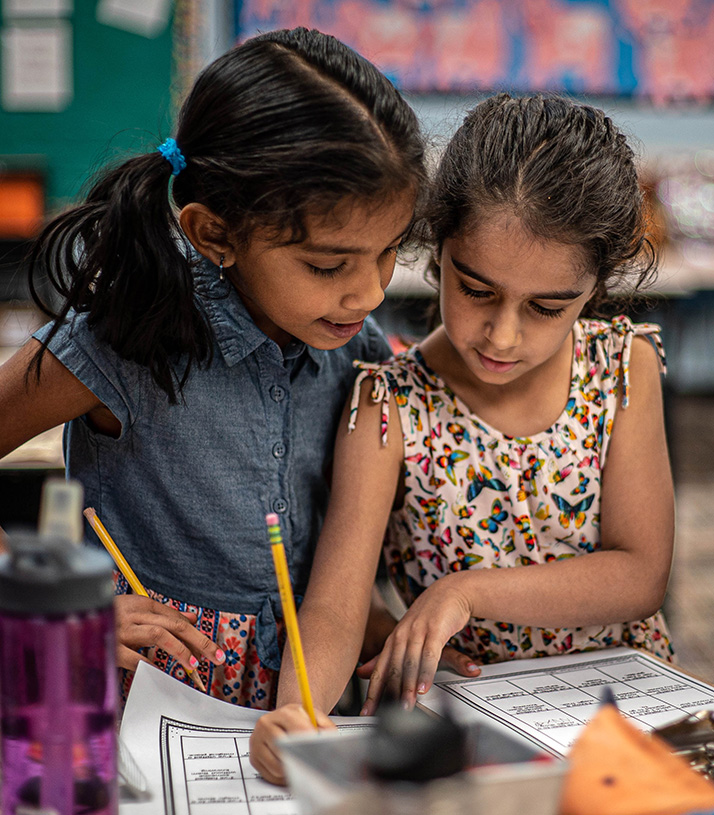 Early Signs of Giftedness Include:Unusual alertness in infancyLess need for sleep in infancyLong attention spanHigh activity levelSmiling or recognizing caretakers earlyIntense reactions to noise, pain, frustrationAdvanced progression through the developmental milestonesExtraordinary memoryEnjoyment and speed of learningEarly and extensive language developmentFascination with booksCuriosityExcellent sense of humorAbstract reasoning and problem-solving skillsVivid imagination (e.g., imaginary companions)Sensitivity and compassionIf a child exhibits a majority of these characteristics, parents may wish to have the child assessed by an experienced examiner to find out if the child is gifted. Firstborn children tend to be recognized more often than their siblings. When one child in the family is gifted, it is quite possible that others may also be gifted.Early identification is recommended (ages 3 through 8) because it permits early intervention, as important for gifted as for any other children with special needs.Tabulka je zvlášťResources on Signs of a Gifted ChildWhat to Look ForHoagies' Gifted Resource Site updates its Gifted 101 page often and is an excellent resource for parents of newly identified gifted children and for those parents who need a refresher or are seeking more information. View the Gifted 101 resource.This article from the National Association of Elementary School Principals publication Principal highlights the characteristics of gifted students, documents the identification process and addresses common myths about gifted students. It is called "Best Practices for Identifying Gifted Students" by Susan K. Johnsen, who is currently a Professor Emeritus at Baylor University with multiple publications on Gifted Education. View More Web Resources for ParentsJaké jsou charakteristiky nadaných dětí?Ačkoli neexistuje snadný vzorec pro identifikaci nadaného dítěte, zdá se, že určité vlastnosti odlišují nadané dítě od jeho spolužáků, například:Včasná schopnost číst a rozumět nuancím v jazyce: Dítě, které je nadané, často čte dvě nebo více úrovní nad aktuálním hodnocením a čte široce v mnoha oblastech nebo intenzivně v jedné oblasti.
 Včasné používání pokročilé slovní zásoby: Pro nadané dítě je často charakteristická schopnost snadno a jasně vyjádřit myšlenky.
 Uchovávání nejrůznějších informací: Nadané dítě často udivuje rodiče a učitele tím, že se rychle učí nové informace a pamatuje si podrobnosti po dlouhou dobu.
 Období intenzivního soustředění: Dítě se může úplně zabývat tématy, která ho zajímají, aniž by zapomínalo na okolní události.
 Široké a měnící se spektrum zájmů: Dítě může být zapojeno do mnoha projektů zahájených samostatně.
 Pozorování a zvědavost: Pro nadané dítě je typické akutní vědomí sebe sama a životního prostředí. Dítě může vytrvale sledovat řadu dotazů, aby se dozvědělo více o zajímavých tématech.
 Komplexní zpracování informací: Nadané dítě je schopné vnímat vztahy, chápat důsledky a zpracovávat velké množství informací.
 Schopnost abstraktně uvažovat: Dítě se často může velmi pohodlně a v raném věku od většiny dětí přesunout z konkrétního k symbolickému znázornění.
 Silné schopnosti kritického myšlení: Dítě je schopné provádět hodnocení na základě stanovených kritérií a často si všimne nesrovnalostí mezi tím, co lidé říkají, a tím, co dělají.
 Schopnost řídit se pokyny a převzít odpovědnost: Nadané dítě často vykazuje při plnění úkolů samostatnost, soběstačnost a odpovědnost.
 Kreativita a vynalézavost: Dítě je schopné nahlížet na situace z různých úhlů pohledu, vyvíjet a zkoumat alternativní přístupy a generovat nové produkty.
 Zdánlivě neomezená energie: Nadané dítě je často ostražité a dychtivé, ponoří se do zájmů nad rámec obvyklých omezení dětí v jeho vlastním věku.
 Vedení: Dítě často převezme vedoucí role za různých okolností a prostředí.Poznámka:  Vysoké známky ve třídách a / nebo vysoké skóre ve standardizovaných testech úspěšnosti nemusí nutně znamenat, že student má nadání. Pro přesnou identifikaci je nutné další vyhodnocení.Mezi rané známky nadání patří:Neobvyklá bdělost v kojeneckém věkuMenší potřeba spánku v kojeneckém věkuDlouhé rozpětí pozornostiVysoká úroveň aktivityPředčasně se usmívám nebo poznávám ošetřovateleIntenzivní reakce na hluk, bolest, frustracePokročilý postup prostřednictvím vývojových milníkůMimořádná paměťRadost a rychlost učeníČasný a rozsáhlý vývoj jazykaFascinace knihamiZvědavostVynikající smysl pro humorSchopnosti abstraktního uvažování a řešení problémůŽivá představivost (např. Imaginární společníci)Citlivost a soucitPokud dítě vykazuje většinu těchto charakteristik, mohou si rodiče přát nechat dítě posoudit zkušeným zkoušejícím, aby zjistil, zda je nadané. Prvorozené děti bývají uznávány častěji než jejich sourozenci. Pokud je nadané jedno dítě v rodině, je docela možné, že nadané mohou být i ostatní.Doporučuje se včasná identifikace (ve věku 3 až 8), protože umožňuje včasnou intervenci, stejně důležitou pro nadané i pro všechny ostatní děti se speciálními potřebami.Světlé dítěZná odpovědiMá zájemJe pozornýMá dobré nápadyTvrdě pracujeOdpovídá na otázkyNejlepší skupinaPoslouchá se zájmemUčí se snadno6-8 opakování pro zvládnutíRozumí myšlenkámUžívá si vrstevníkyChápe významDokončuje úkolyJe vnímavýKopie přesněMá rád školuAbsorbuje informaceNadaný žákKlade otázkyJe velmi zvědavýJe duševně i fyzicky zapojenMá divoké, hloupé nápadyHraje se, přesto dobře testujePodrobně diskutuje, rozpracováváMimo skupinuVykazuje silné pocity a názoryUž ví1-2 opakování pro zvládnutíVytváří abstrakceUpřednostňuje dospěléNakreslí závěryIniciuje projektyJe intenzivníVytvoří nový designRád se učíManipuluje s informacemiVynálezceDobrý hádač TechnikDobrý v zapamatováníMá přímou sekvenční prezentaciJe ve střehuJe potěšen vlastním učenímProsperuje na složitostiJe velmi pozornýJe vysoce sebekritickýStáhněte si a vytiskněte tuto tabulkuZdroje o známkách nadaného dítěteCo hledatHoagiesova stránka s nadanými zdroji často aktualizuje svou stránku s nadáním 101 a je vynikajícím zdrojem pro rodiče nově identifikovaných nadaných dětí a pro ty rodiče, kteří potřebují osvěžení nebo hledají více informací. Zobrazit zdroj nadaného 101 .Tento článek z National Association of Elementary ředitelů škol publikaci  jistiny  vyzdvihuje vlastnosti nadaných studentů, dokumentů Proces identifikace a adresy běžné mýty o nadané studenty. Nazývá ji „ Osvědčené postupy pro identifikaci nadaných studentů “ Susan K. Johnsenové, která je v současné době emeritní profesorkou na Baylor University s několika publikacemi o nadaném vzdělávání. Zobrazit více webových zdrojů pro rodiče